ΘΕΜΑ: «Διευκρινίσεις σχετικά με την επιλογή υποψηφίων διευθυντών όλων των τύπων Σχολικών Μονάδων Πρωτοβάθμιας και Δευτεροβάθμιας Εκπαίδευσης και Εργαστηριακών Κέντρων (Ε.Κ.)»	Με αφορμή ερωτήματα που τέθηκαν στην Υπηρεσία μας, όσον αφορά στις ισοβαθμίες που προκύπτουν κατά την κατάρτιση του ενιαίου αξιολογικού πίνακα υποψηφίων διευθυντών σχολικών μονάδων και Ε.Κ., τόσο πριν όσο και μετά την εξέταση των ενστάσεων σας γνωρίζουμε ότι ο καθορισμός της σειράς των υποψηφίων γίνεται εφαρμόζοντας διαδοχικά τα  εξής: α) εξετάζεται η μοριοδότησή τους με ακρίβεια πέραν του δεύτερου δεκαδικού ψηφίου β) εξετάζεται ο βαθμός και ο πλεονάζων χρόνος στο βαθμό αυτό και γ) διενεργείται κλήρωση. Στη διαδικασία της κλήρωσης μπορούν να παρίστανται και οι ενδιαφερόμενοι.	                                                        Ο ΑΝΑΠΛΗΡΩΤΗΣ ΓΕΝΙΚΟΣ ΓΡΑΜΜΑΤΕΑΣ                                                                     ΓΕΩΡΓΙΟΣ ΑΓΓΕΛΟΠΟΥΛΟΣ  ΕΣΩΤΕΡΙΚΗ ΔΙΑΝΟΜΗ:1) Γραφείο Υπουργού2) Γραφείο Γενικού Γραμματέα3) Γραφείο Γενικής Διευθύντριας Προσωπικού Π.Ε. & Δ.Ε.4) Αυτοτελές Τμήμα Στελεχών Εκπαίδευσης Α/θμιας και Β/θμιας Εκπαίδευσης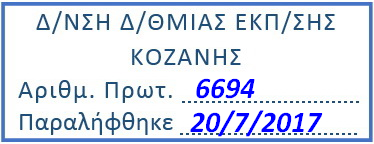 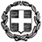 ΕΛΛΗΝΙΚΗ ΔΗΜΟΚΡΑΤΙΑΥΠΟΥΡΓΕΙΟ  ΠΑΙΔΕΙΑΣ, ΕΡΕΥΝΑΣ ΚΑΙ ΘΡΗΣΚΕΥΜΑΤΩΝ-----ΓΕΝΙΚΗ  ΔΙΕΥΘΥΝΣΗ  ΠΡΟΣΩΠΙΚΟΥΑ/ΘΜΙΑΣ  &  Β/ΘΜΙΑΣ  ΕΚΠΑΙΔΕΥΣΗΣΑΥΤΟΤΕΛΕΣ ΤΜΗΜΑ ΣΤΕΛΕΧΩΝ ΕΚΠΑΙΔΕΥΣΗΣΑ/ΘΜΙΑΣ  &  Β/ΘΜΙΑΣ  ΕΚΠΑΙΔΕΥΣΗΣ---------Α. Παπανδρέου 37151 80 ΜαρούσιΙστοσελίδα: http://www.minedu.gov.gr Πληροφορίες: Τηλ:  210-3442333, 210-3442125,210-3442952,210-3442462,210-3442268,210 -3442366 ,210 3442852Mail: dppe@minedu.gov.gr , stelexi@minedu.gov,gr Βαθμός Ασφαλείας:Να διατηρηθεί μέχρι:Μαρούσι,    19 - 7 - 2017 Αρ.Πρωτ.  Βαθμός Προτερ Φ.361.22/ 45 / 123511 /E3 ΠΡΟΣ:  1. Περιφερειακές Διευθύνσεις                   Εκπαίδευσης                   όλης της χώρας                2. Διευθύνσεις Πρωτοβάθμιας                    Εκπαίδευσης                   όλης της χώρας                3. Διευθύνσεις Δευτεροβάθμιας                    Εκπαίδευσης                   όλης της χώρας 